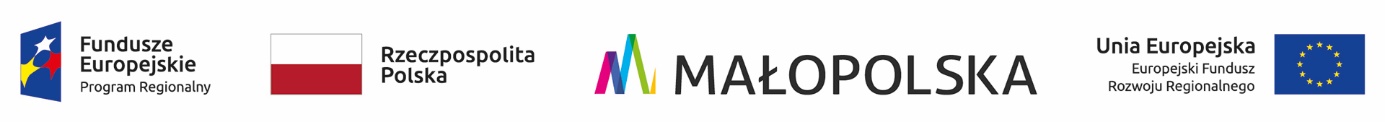 FORMULARZ 7Oświadczenie Wykonawcy składane na podstawie art.24 ust.11ustawy z dnia 29 stycznia 2004 r.  Prawo zamówień publicznych (dalej jako: ustawa Pzp), DOTYCZĄCE PRZESŁANEK WYKLUCZENIA Z POSTĘPOWANIA-                                  art.24 ust.1 pkt.23Na potrzeby postępowania o udzielenie zamówienia publicznego pn. MODERNIZACJA ENERGETYCZNA BUDYNKU SZKOŁY PODSTAWOWEJ                             W MACIEJOWEJw ramach projektu „Modernizacja energetyczna budynku szkoły podstawowej im. Św. Kingi                                                                 w Maciejowej w Gminie Łabowa”współfinansowanego z Regionalnego Programu Operacyjnego Województwa Małopolskiego na lata 2014-2020                                   Oś 4 Regionalna polityka energetyczna; Działanie 4.3 Poprawa efektywności energetycznej w sektorze publicznym  i mieszkaniowym; Poddziałanie 4.3.2 Głęboka modernizacja energetyczna budynków użyteczności publicznej - spr prowadzonego przez  Gminę Łabowa , oświadczam, co następuje:OŚWIADCZENIA DOTYCZĄCE WYKONAWCY:Oświadczam, że nie podlegam wykluczeniu z postępowania na podstawie 
art. 24 ust 1 pkt. 23 ustawy PZP.................................,dnia ........................r.(Miejscowość)	                                                                                …………………………………………(podpis)Oświadczam, że zachodzą w stosunku do mnie podstawy nie wykluczenia z postępowania na podstawie art. 24 ust 1 pkt. 23 ustawy PZP.Jednocześnie przedkładam dowody, że powiązania z innym Wykonawcą nie prowadzą do zakłócenia konkurencji w postępowaniu o udzielenie zamówienia……………………………………………………………………………………………………………………………………………………………………………………………………................................,dnia ........................r.(Miejscowość)							…………………………………………(podpis)OŚWIADCZENIE DOTYCZĄCE PODANYCH INFORMACJI:Oświadczam, że wszystkie informacje podane w powyższych oświadczeniach są aktualne 
i zgodne z prawdą oraz zostały przedstawione z pełną świadomością konsekwencji wprowadzenia zamawiającego w błąd przy przedstawianiu informacji.................................,dnia ........................r.(Miejscowość)							…………………………………………(podpis)(Nazwa, adres Wykonawcy/Wykonawców)OŚWIADCZENIE DOTYCZĄCENIE PODLEGANIA WYKLUCZENIU                               Z POSTĘPOWANIA –art.24 ust.1 pkt.23 